BÀI TẬP ÔN môn tiếng việt- toán khối 3 Họ và tên Hs: …………………………………………………………………….
Tiếng việt
Ôn tập
Đề 1
Bài 1: Điền từ ngữ chỉ đặc điểm của sự vật vào chỗ trống:
(Vàng óng, biếc xanh, tím biếc, nhấp nhô, cao xanh, lồng lộng)
            Đất trung du nhiều nắng, gió. Nơi ấy có rừng cọ ……………………; những quả đồi đất đỏ …………………………..; những đồi hoa sim, hoa mua bạt ngàn một màu …………………………… . Vào mùa hè, nắng ……………………………. , gió ……………………. , bầu trời vời vợi ……………………………… .
Bài 2: Đặt câu hỏi cho bộ phận in đậm:
a) Nụ cười của các cô gái thân tình, tươi tắn.
……………………………………………………………………………………………
b) Người Sài Gòn rất thẳng thắn, chân thành.
…………………………………………………………………………………………….
c) Người Sài Gòn rất thẳng thắn, chân thành.
……………………………………………………………………………………………
d) Mạc Đĩnh Chi quê ở Nam Sách, Hải Dương.
……………………………………………………………………………………………
e) Ngô Quyền đánh tan đội quân Nam Hán cả trăm vạn tên trên sông Bạch Đằng.
…………………………………………………………………………………………..
g) Bọn trẻ con chạy nhảy trên những con đường rơm, sân rơm.
……………………………………………………………………………………………
h) Đời Hùng Vương thứ sáu, giặc Ân xâm lược nước ta.
…………………………………………………………………………………………….Bài 3: Gạch chân những từ ngữ chỉ hoạt động được so sánh với nhau trong mỗi câu. Viết kết quả vào bảng.
a) Ngựa phi nhanh như bay.
b) Gà trống thong thả bước ra giữa sân, vỗ cánh nhẹ nhàng như quạt mát, rồi cất giọng gáy ò ó o…
c)Mấy chị vịt bầu béo tròn, lạch bạch vừa ăn, vừa la quàng quạc như mắng lũ gà giò lấc láo, thiếu lịch sự.
d) Con tàu trườn mình vào ga
   Nhả khói như ông hút thuốc.
Bài 4: Đặt 2 câu có sử dụng hình ảnh nhân hóa:
- ……………………………………………………………………………………………..
- ……………………………………………………………………………………………..
Đề 2Bài 1: Điền từ ngữ thích hợp vào chỗ trống:
(Dòng sông, tuyệt vời, bình dị, đồng lúa, rộng lớn, bầu trời)
        Mùa hè, người cha đưa con trai về quê ở với ông bà để cậu bé biết về nông thôn và cuộc sống ………………….của người nông dân. Khi cậu về nhà, người cha hỏi con thấy chuyến đi thế nào. Cậu bé hồ hởi nói:
     - Rất ……………………... cha ạ. Ở nhà mình chỉ có một con chó, còn nhà ông bà có tới bốn con. Nhà mình có một bể nước, còn ở quê, ông bà có cả một …………………... . Nhà mình có đèn điện. Chỗ ông bà có điện, còn có cả một …………………… trăng, sao. Nhà mình có cửa số, cửa nhà ông bà nhìn ra cả một ……………………… mênh mông. Thế giới ở nông thôn rất ……………………… cha ạ.
Bài 2: Trong mỗi câu sau, các sự vật được so sánh với nhau về những đặc điểm nào? Gạch chân và điền vào bảng các đặc điểm đó.
a) Hoa cọ vàng như hoa cau.
b) Bụng con ong tròn, thon, óng ánh xanh như hạt ngọc.
c) Sư tử oai vệ như một vị chúa tể rừng xanh.
d) Những cánh buồm nâu trên biển được nắng chiếu vào hồng rực lên như đàn bướm múa lượn giữa trời xanh.Bài 3: Đặt 2 câu theo mẫu “Ai thế nào?”
- …………………………………………………………………………………………….
- ……………………………………………………………………………………………




Họ và tên Hs: ………………………………………………….
Thứ ….. ngày ……. tháng ….. năm ……
Toán
Ôn tập
Đề 1
Bài 1: Đặt tính rồi tính:
      3560 + 490            2765 + 2063                    5061 + 4939             4374 + 3092
………………………………………………………………………………………………………………………………………………………………………………………………………………………………………………………………………………………………………..
      6786 – 4690              10000 – 4892            4687 – 783                5384 – 2699
………………………………………………………………………………………………………………………………………………………………………………………………………………………………………………………………………………………………………
     486 x 4                          548 x 2                            397 x 3                     208 x 6
………………………………………………………………………………………………………………………………………………………………………………………………………………………………………………………………………………………………………
     462 : 3                          584 : 4                              645 : 5                             867 : 6
………………………………………………………………………………………………………………………………………………………………………………………………………………………………………………………………………………………………………………………………………………………………………………………………………….
Bài 2: Cho các số sau:
a) 5674 ; 4765 ; 6547 ; 4756 . Hãy sắp xếp các số theo thứ tự từ bé đến lớn.
......................................................................................................................................................
b) 3652 ; 5623 ; 2365 ; 2563 . Hãy sắp xếp các số sau theo thứ tự từ lớn đến bé.
…………………………………………………………………………………………………
Bài 3: Một cửa hàng buổi sáng bán được 135 lít dầu, buổi chiều bán được gấp đôi buổi sáng. Hỏi cả ngày cửa hàng bán được bao nhiêu lít dầu?
Bài giải
………………………………………………………………………………………………………………………………………………………………………………………………………………………………………………………………………………………………………………………………………………………………………………………………………….
………………………………………………………………………………………………….
Bài 4: Một miếng bìa hình vuông có chu vi 72 cm. Tính cạnh của miếng bìa đó.
Bài giải
………………………………………………………………………………………………………………………………………………………………………………………………………………………………………………………………………………………………………………………………………………………………………………………………………….
Bài 5:
a) Trong hình bên có ….. góc vuông.




b) Đồng hồ bên chỉ mấy giờ?
- (Giờ sáng) …………………………………..
- (Giờ chiều) …………………………………..


ĐỀ SỐ 2
PHẦN I:
Câu 1:  Số lớn nhất có hai chữ số là: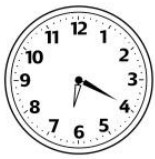 90                    B. 99                    C. 10                    D. 89Câu 2: x – 25 = 100 giá trị của x là:55                    B. 65                    C. 75                    D. 125Câu 3: Giá trị của biểu thức 900 – 200 – 100 là:610                  B. 600                  C. 670                  D. 720Câu 4: Số “Chín trăm năm mươi bốn xăng – ti – mét” viết là:9504 cm                                                                    C. 954 cm  9054 cm                                                                    D. 945 cmCâu 5: Hình vuông có cạnh 5 cm thì có chu vi là:15 cm              B. 20 cm               C. 25 cm               D. 30 cmCâu 6: Hùng cao 142 cm. Tuấn cao 136 cm. Hỏi Hùng cao hơn Tuấn bao nhiêu xăng  - ti – mét?6 cm                B. 8 cm                 C. 278 cm             D. 276 cm
PHẦN II:

Bài 1: Đặt tính rồi tính:487 + 302        b. 180 – 75           c. 271 x 3             d. 595 : 5………………      ……………                   ……………..        ……………
………………      ……………                   ……………..        ……………
………………      ……………                   ……………..        ……………
Bài 2: Tìm x:
          246 : x = 2                                                            125 : x = 5
          ………………………..                               …………………………
          ………………………..                               …………………………
          ………………………..                               …………………………
Bài 3:
2 m 2dm = …………dm
Bài 4: Minh làm được 12 đồ chơi. Hải làm gấp 3 lần số đồ chơi đó của Minh. Hỏi Minh và Hải làm được tất cả bao nhiêu đồ chơi?
Bài giải
            …………………………………………………………………………….
            …………………………………………………………………………….
            …………………………………………………………………………….
         ……………………………………………………………Hoạt độngĐặc điểmTừ so sánhHoạt độnga)
……………………..
…………………….
……………………
…………………….b)
…………………….
…………………….
…………………….
……………………..c)
…………………….
…………………….
…………………….
…………………….d)
……………………
…………………….
…………………….
…………………….Sự vậtĐặc điểmTừ so sánhSự vậta)
………………………….
………………….
………………..
………………………….b)
…………………………
………………….
……………….
…………………………c)
………………………….
…………………
……………….
…………………………
…………………………d)
………………………….
………………………….
…………………
………………
…………………………
………………………..